THE HASHEMITE KINGDOM OF JORDANMINISTRY OF EDUCATIONUM AL-HARETH SECONDARY SCHOOLGENERAL SECONDARY CERTIFICATE EXAMINATION -2018GENERAL ENGLISHالامتحان التجريبي                                                                              Day : MondayName:                                                                      Date:31/ December/2018Section:                                                               Time :1HOUR AND A HALFاجب عن أسئلة الورقة جميعها وعدد الاسئلة ( 5 ) و عدد الصفحات ( 4 ) . :  ملحوظات....................................................................................................................................Read the following text carefully,and then in your ANSWER BOOKLET answer all the questions that follow. Your answers should be based on the text. The King Hussein Cancer Center (KHCC) is Jordan’s only comprehensive cancer treatment centre. It treats both adult and paediatric patients. As the population of the country increases, more and more families will rely on the hospital for cancer treatment. Patients come not only from Jordan but also from other countries in the region, as they are attracted by its excellent reputation, lower costs, and cultural and language similarities. In order to cope with the increase in demand for treatment, the KHCC has begun an expansion programme. Building started in 2011 CE. The hospital will have more than doubled its capacity by 2016 CE, increasing space for new cancer cases from 3,500 per year to 9,000.By then, they will have added 182 extra beds, along with bigger units for different departments, including radiotherapy. New adult and paediatric wards will have opened. Additionally, they will have built a special ten-floor outpatients’ building, with an education centre which will include teaching rooms and a library. Many cancer patients live far away from Amman, where the KHCC is located, and the journey to and from the hospital is often difficult. For this reason, there are plans to extend cancer care facilities to other parts of Jordan. In the near future, King Abdullah University Hospital in Irbid hopes to set up radiotherapy machines, so that cancer patients from northern Jordan will not have to go to Amman for radiotherapy treatment.Question Number One (    18    points) 1. Patients come from neighbouring countries to receive treatment in the KHCC for many reasons. Write them down. (3points)2. There are plans for KHCC to increase its capacity. Write down two of these plans .                                                                                                         (3points)     3. Quote the sentence which shows the disadvantage of the location of  KHCC for    patients who live far from Amman.                                                                      (3 points)     4. What does the underlined word 'they' refer to?                                            (2points)    5 Find a word in the text that means the common opinion that people have about    someone or something.                                                                                    (3points)     6.  Find a word in the text that is the synonym of “medicine”.                  (2 points)     8. According to a report by the World Wildlife Fund and Zoological Society of London, wildlife populations of many species around the world have been reduced by 52 per cent on average since 1970. Think of this statement, in two sentences, write down your point of view.     (2points)Question Number Two : ( 20   points)A. Choose the suitable item from those given in the box to complete each of the following sentences and write it down in your ANSWER BOOKLET. (    8 points)1. Modern computers can run a lot of ....... at the same time. 2. Although his name is not widely known , Ibn Bassal's ......... to the world has been great. 3. You shouldn't use someone else's identity card, that is  identity .............4. A place where no cars are allowed is a car-free zone, and it is ........ friendly. B. Study the following sentence and answer the question that follows. Write the answer down in your ANSWER BOOKLET. (  3    points)   When you see red , your blood pressure is raised.     What feeling does the underlined colour idiom refer to ? C. Choose the suitable item from those given in the box to complete each of the following sentences and write it down in your ANSWER BOOKLET. (  9    points)Necessity is the mother of ................ (invent , inventive , invention ) 2. Who was the most ............. writer of the twentieth century?         ( influent , influence , influential ) 3. It has been proved to be ............ beneficial to the community.          ( affect  , effective , effectively ) Question Number Three : ( 16   points)A. Correct the verbs between brackets then write your answers down in your ANSWER BOOKLET.     (9 points) 1. What will she ............... tonight after 9p.m ? (do)2. I didn't build my house , I had it .......... (build) 3. The books that you ordered ............ by the end of the week. (not, arrive) B. Choose the suitable item from those given in the box to complete each of the following sentences and write it down in your ANSWER BOOKLET. (  7    points)1. The earth ........... on its axis once every twenty -four hours.                      (is revolving   , revolves  , has revolved ) 2. He told me that he ............. a native English speaker.                (had never heard , never hears , has never heard ) 3. She had learnt English before she ...................... to England .                       (left    , had left    , will have left ) 4. Apart from the rooms in the castle , there are twenty-three stables ......... horses may have kept.    (which , where , who ) 5. I intend ......... Medicine at university .( studying   , studies   , to study ) 6. When we were younger , we didn't ............ in the park.                             ( used to play  , use to play , playing )7. The sculptures .................................. by Roman artists .                             (are making  , made  , were made )  Question Number Four : ( 12   points)A. Complete each of the following items so the new item has a similar meaning to the one before it , amd write your answers down in your ANSWER BOOKLET. (9 points) 1. 'My friend was able to send me a present three days ago'.  Tareq told Salma that .................................................... 2. Nawal went to the library last week The person ...................................................................3. It is not customary for me now to get up early to study.  I ...................................................................................B. Study the following sentence and answer the question that follows. Write the answer down in your ANSWER BOOKLET. (  3    points)  Our computers will take care of us by telling us when to wake up and sleep.   What is the rhetorical device used in the above sentence? Question Number Five : ( 15   points)A. Editing (4points)Imagine you are an editor in the Jordan Times. You are asked to edit the following lines that have four mistakes (one grammar mistake , one punctuation mistake and two spelling mistakes) . Find out these mistakes and correct them. Write the correct answers in your ANSWER BOOKLET. B. Guided Writing (4 points) Read the information below, and write two sentences about Charles Dickens . Use the appropriate linking words such as : and , in addition to , ... etc Name : Charles Dickens.Date of birth /death: 7th  February, 1812  /  8th , June , 1870Occupation and interest: writerC. Free Writing ( 7  points ) In your ANSWER BOOKLET , write a composition of about 80 words on ONE of the following :1. Write a three - paragraph essay about how people will be living in ten years’ times , considering three of the following : homes , hospitals , schools and work . 2.  It is proved that Anger has harmful effects on health .Write an essay about what makes you angry and how you control your anger .3.  Technology is just a tool . In terms of getting the kids working together and motivating them , the teacher is the most important . Write a three-paragraph essay about  the role of  technology in education . THE END fraud       , polymath    ,    ,,  pedestrian  ,programs   ,legacy In the 1940s technology had developed enough for inventors to make the first generasion of modern computers, One model were so large that needed a large room to accomodate it . 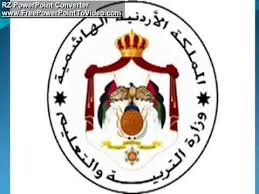 